مقطع تحصیلی:کاردانیکارشناسی رشته: حسابداری ترم: دوم سال تحصیلی: 1398- 1399 نام درس: کاربرد نرم افزارهای حسابداری پیشرفته   نام ونام خانوادگی مدرس:یاسر نوعیآدرس emailمدرس    yasernoei@yahoo.com تلفن همراه مدرس: 09125943073جزوه درس  کاربرد نرم افزارهای حسابداری مربوط به هفته  :  اول   دوم      سوم  text: دارد ندارد                      voice:دارد ندارد                         power point:دارد  نداردتلفن همراه مدیر گروه : ............................................مقدمهبرخلاف واژه پرداز  WORD  كه براي تايپ و درج متن بكار مي رود .صفحه گسترده ها براي اجراي محاسبه بر روي داده هاي عددي استفاده مي گردد.اولين نرم افزار صفحه گسترده به نام "ويزي كالك"درسال 1979 ميلادي به بازار عرضه شد.از اين زمان به بعد برنامه هاي صفحه گسترده در دنيا تجارت جاي خود را باز كردند و به ابزاري مناسب ،مفيد و تاثير گذار در تحول تجارت جهاني تبديل گرديدند.صفحه گسترده يا كاربرگ ،يك صفحه همانند كاربرگ حسابداران مي باشد كه داراي سطرها و ستون هايي براي وارد كردن داده ها و تهيه اطلاعات مي باشد.بر خلاف كاربرگ حسابداران ،كه بر روي كاغذ و با استفاده از مداد و ماشين حساب ايجاد مي شود كاربرگ رايانه اي با استفاده از سيستم كامپيوتري  ويك نرم افزار صفحه گسترده ايجاد مي گردد.در صفحه گسترده ها مي توان بدون استفاده از كاغذ ،مداد پاك كن ،داده ها را به سرعت وارد نموده يا تغيير داد و يا به روز كرد.صفحه گسترده توانايي انجام محاسبات از يك جمع ساده تا فرمول هاي پيچيده مالي و رياضي را دارد.با استفاده از صفحه گسترده ،صرف ساعات كار زياد حسابداران براي تجزيه و تحليل داده ها كاهش يافته است.برنامه اكسل  يك صفحه گسترده بسيار توانا و نيرومند است كه امكان ذخيره سازي داده ها و تهيه اطلاعات ،استفاده از توابع متعدد و ابزارهاي موجود در آن در راستاي تجزيه و تحليل اطلاعات را فراهم مي نمايد.ورود به اكسلXPراي ورود به اكسل پس از بالا آمدن ويندوز، روي كلمه شروع(Start) كليك نماييد تا ليست گزينه هاي اين دكمه آشكار گردد.اشاره گر ماوس را روي گزينه برنامه ها(All Programs) قرار دهيد .براي اجرا و باز شدن برنامه اكسل بر روي گزينه  Microsoft Excel كليك كنيد.اجزاي صفحه اوليه برنامه اكسلدراين قسمت به معرفي هر يك از اجزاي صفحه گسترده ورودي اكسل مي پردازيم:الف-نوار عنوان: برنامه اكسل مانند هر پنجره اي ،داراي نواري در بالاترين قسمت پنجره است اين  نوار شامل نام برنامه اكسل و نام كتاب كاري (Book1) در سمت چپ و دكمه هاي كوچك نمايي،بزرگ نمايي و بستن برنامه اكسل در سمت راست مي باشد.ب-نوار منو ها:كليه فرمان هاي برنامه اكسل در نه منو اصلي طبقه بندي شده اند.اين نه منو عبارتند از: 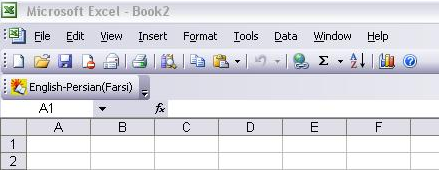 منو فايل(File) منو ويراپش(Edit)منو نمايش (View)منوي ايجاد كردن(Insert)منو شكل دهي (Format)منوي ابزار ها (Tools)منوي داده ها(Data)منوي پنجره(Window)منوي راهنما(Help)براي باز شدن هر يك از اين منو ها اشاره گر ماوس را روي نام منوي مورد نظر قراردهيدو بر روي آن كليك كنيد.با باز شدن منو مجموعه ي فرمان هاي آن آشكار مي گردد.